Supervisor Hazard Communication Training QuizIn addition to the chemical name and hazard warnings, a primary label must also contain the name and address of the manufacturer.True				FalseSkin, eyes, mouth, and inhalation are the 4 ways a chemical can enter the body.True				FalseA workplace label must contain the chemical name and hazard warnings.True				FalseAs the supervisor, you need to assist in keeping your company in line with the Haz Com Standard.True				FalseOne way to prevent a product from getting into your mouth is by washing your hands frequently.True				FalseIt is the employer’s responsibility to provide PPE, but it is the employee’s responsibility to wear the Personal Protective Equipment.True				FalseThere are items each supervisor will need to patrol in their own facility.  Personal Protective EquipmentPrimary Product LabelsWorkplace LabelsEmployee’s adherence to safety rulesAll of the aboveWhich of the following are ways chemicals can enter the body?Cleaning a hard surface with your handsPouring and splashing a chemicalTouching your mouth with dirty handsSpraying a cleaner in a small area or mixing chemicals that aren’t supposed to be mixedAll of the aboveHaz Com training is not a one shot training, but is a continuous duty of compliance.True				FalseWhich of the following pictograms would indicate a skin irritant?	b.    c. 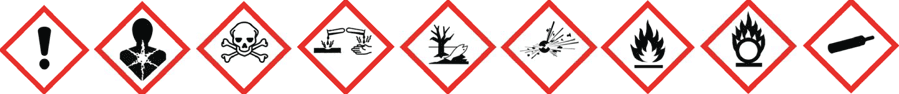 